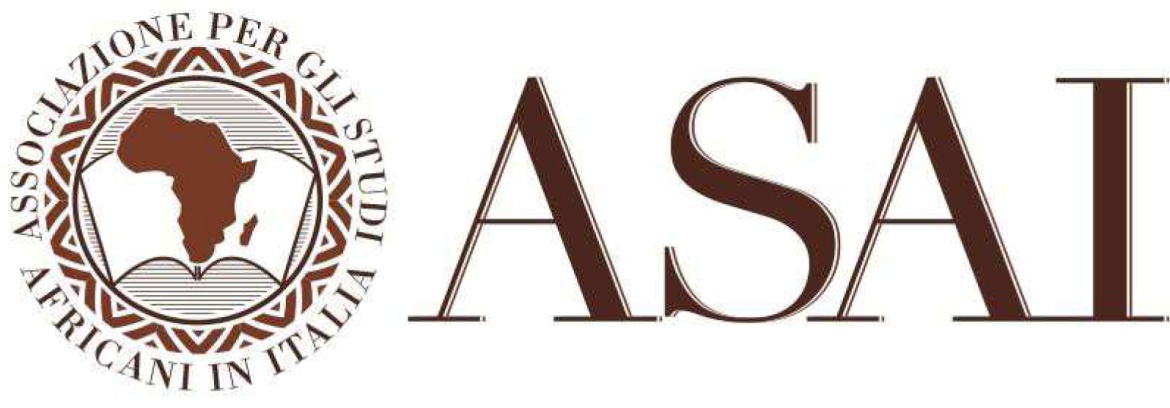 Cognome:Nome:Istituzione di appartenenza (se del caso) :Indirizzo e-mail che si desidera inserire nella mailing list ASAI:Per completare l’iscrizione ad ASAI si prega di :1) di spedire il modulo debitamente compilato all’indirizzo info@asaiafrica.org, indicando in oggetto “iscrizione” e allegando una copia del proprio curriculum vitae;2) una volta ricevuto l’assenso all’adesione da parte del Direttivo, di effettuare il pagamento della quota di iscrizione con un bonifico al conto corrente postale n. 1007872490.
IBAN:                 IT11P0760111300001007872490BIC/SWIFT:     BPPIITRRXXXVi ricordiamo che il costo della quota annuale per il personale strutturato presso un’istituzione di ricerca scientifica nazionale o internazionale è di 30 euro, per tutti gli altri la quota si intende ridotta a 15 euro. Le quote possono essere pagate per una sola annualità o per due annualità in un’unica soluzione;3) per completare il processo d’iscrizione, di inviare la copia scannerizzata della ricevuta di pagamento a info@asaiafrica.org.